
1.0 PURPOSE 
The USC, for a variety of purposes, uses interim and final reports.  The reports provide a corporate record and summary of the events and issues that were addressed during the term.  As well, the reports provide direction and a framework to people who are employed in the positions in the future.  The interim and final reports should: 
1.1 Reflect the Mission Statement, By-Laws, and Policies and Procedures of the USC; 1.2 Provide guidance, suggestions and recommendations for the successor in addition to the members of the Executive Council, Corporation, and the Council to help move the portfolio forward; and, 1.3 Adhere to these guidelines to be considered an official document of the USC. 2.0 SCOPE 
2.1 The guidelines apply to all interim and final reports submitted to the USC including those submitted by the USC President and Executives, Associates, Coordinators, Interns, and Gazette Front Office staff. 2.2 The guidelines apply within the greater framework of the USC's Volunteer and Human Resources Management system. 3.0 STYLE AND CONTENT 
3.1 All reports shall: 
(1) Be clear and concise; (2) Not impair the conveyance of information that is either necessary or beneficial to the students and/or to individuals who hold the position in the future; (3) Not be confidential in its entirety.  If a report is to contain confidential information, a non-confidential report shall also be made available; (4) Be marked clearly as confidential if a confidential report.  All confidential reports and/or sections shall adhere to the same guidelines as non-confidential reports; 
(5) Be written in a professional manner using professional language; (6) Be written in a professional and tasteful manner devoid of immaterial personal opinions;  (7) References to individuals within specific positions should state the name of the position and not the name of the person; (8) Non-professional language includes, but is not limited to, racist, sexist, or potentially offensive language, personal attacks, and potentially libelous statements; (9) All reports shall be free of any spelling or grammatical errors. 
3.2 Interim reports shall cover the period of time from the commencement of duties to the due date of the report, unless otherwise specified. 3.3 Final reports shall cover the entire duration of a term in office, unless an interim report has been submitted to cover another portion of the term. 
4.0 FORMAT 
4.1 All reports must be submitted in electronic form (Word format). 4.2 In order to maintain consistency, as well as ensure the succession of information, all reports shall follow the following structure: 5.0 NON-COMPLIANCE 
5.1 Failure to adhere to these guidelines shall result in a report not being approved by the USC Executive member responsible for reviewing and approving reports or the Board of Directors as well as forfeiture of any attached honoraria or remuneration as referred to in their terms of reference 6.0 DEADLINES 
6.1 Coordinator and Gazette Front Office Staff shall submit an interim report to their portfolio supervisor no later than January 31st of the academic year. 6.2 Gazette Front Office Staff shall submit an interim report to the chairperson of the USC Board of Directors no later than January 31sst of the academic year. 6.3 Coordinators shall submit a final report to their portfolio supervisor no later than April 30th of the academic year. 6.4 Gazette Front Office Staff shall submit a final report to the chairperson of the USC Board of Directors no later than April 30th of the academic year. 6.5 Honoraria for Coordinators and Gazette Front Office Staff shall be paid in two installments, with one installment following the receipt and approval of the interim report and the other installment following the receipt and approval of the final report. 6.6 The USC Executive shall submit a final report no later than four weeks after the end of their employment with the USC. 6.7 Associates and Interns shall submit a final report no later than the end of April 30th or as stipulated in their terms of reference. 6.8 Late reports will be penalized 1.6% of the honorarium attached to the position or of the withheld salary of an Executive, Associate, or Intern per day until submitted up to a maximum of thirty (30) days. 
(1) Any penalty shall be subtracted from the overall value of the honorarium, hourly wage or salary that may be awarded. 
6.9 The USC Executive member or supervisor/manager responsible for the reviewing and approving a report may waive deadline requirements if they receive valid, written reasons justifying the lateness of the report. It is the USC Executive member or supervisor/manager’s sole discretion to approve or decline written reasons for the lateness of the report. (1) The Board of Directors may wave section 6.5 for USC Executive and Gazette Front Office reports following the same procedure as 6.6. 

7.0 PROCESS OF APPROVAL 
7.1 Members of the USC Executive or USC management are responsible for reviewing and approving interim and final reports written by volunteers, Associates, and Interns working within their portfolio or department. The USC Executive member or USC manager reserves the right to approve a report in whole or in part. (1) Executive members or supervisor/managers will approve or deny written reports within two weeks of receiving an electronic copy. (2) Executive members and supervisor/managers may request additions or improvements to the report. The volunteer, Associate, or Intern shall not be penalized financially if they are required to make revisions, but a failure to make revisions could impact approval of the report and remuneration tided to completing the report. 
7.2 The Board of Directors is responsible for reviewing and/or approving USC Executive and Gazette Front Office reports. The Board reserves the right to approve a report in whole or in part. 
(1) If the Board of Directors cannot meet in a timely manner to approve a report, such as during the summer months of May, June, July and August, the President and the Chairperson of the Board may approve reports on behalf of the Board. If the President is the Chairperson, a second member of the Board shall be selected as her designate. i. If the President and Chairperson of the Board, or her designate, cannot reach a consensus decision, the decision shall be put to the full Board at its next meeting. 
(2) Any USC Executive or Gazette Front Office report featuring confidential information in either the report itself or the discussion thereof shall be approved in an in camera session of the Board of Directors.  USC By-law #1, section 6.19 should be consulted for clarification on what constitutes confidential information. 
7.3 The USC Executive shall report approval or disapproval decisions at the next meeting of the Board of Directors. 7.4 Each report shall be reviewed by the Volunteer Resources department and/or Human Resources department after being approved by the Executive or Board of Directors for confidential information prior to being made available to the public. 7.5 If a written report is declined and remuneration is subsequently withheld it is the responsibility of the Executive member, supervisor/manager, or Board of Directors to convey that member to the individual affected. 8.0 SIGNATURE AND DATE 
8.1 If a hard copy of the report is submitted in addition to the electronic copy, the report shall bear the author’s signature on the final page of the report.  Upon approval of the report, the appropriate President, Vice-President, or USC manager that oversees the portfolio or department shall also sign the report before forwarding it to the Volunteer Resources or Human Resources department for filing.8.2 All reports must contain the date(s) the report was written as well as the academic year for which the position was held. 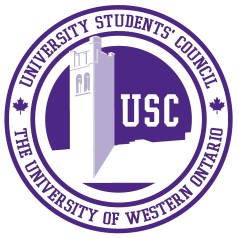 University Students’ Council
INTERIM & FINAL REPORTS PROCEDURE
Effective:  March 12, 2018
Authority: USC President (Executive) SECTION TOPIC DETAILS A Goals What were the specific goals that you set for your position? B Problems Encountered List the problems that you encountered during your tenure and suggest (if possible) future solutions. C Recommendations Possibly the most important section.  Drawing on your experience, suggest recommendations for your successor. D Year-Specific Changes List and elaborate on any fundamental changes in the portfolio that were enacted during your tenure.  This information will be used to update the Job Manual for the position. E Conclusion Provide any further comments that do not fit in any of the above sections. 